BRIDGEPORT FOOTBALL MID-NIGHT FOOTBALL PRACTICEDATE: JULY 22ND 2022Dear Parents we will be hosting our 3rd Mid-Night Practice on Sunday August 7th 2022. The players are to report @ 6pm to the gym with this permission slip signed by you.I _______________________________ give my son/daughter _________________________ permission to attend Bridgeport Football overnight football practice. I understand that they need to be picked –up on Monday August 8th 2022 @ 8:00am.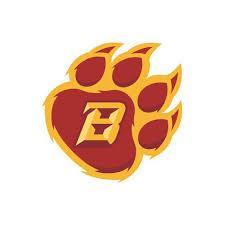 All Players are expected to bring the following to the lock-in:Sleeping Bag/BlanketsTooth brush/toothpasteChange of clothes for the next day.Tennis Shoes/CleatsSnacks or money to go eat for dinner.All parents are welcome to attend the Mid-Night Practice it will be on the main game field at 12:00am to 2:00am in the morning.Parent Signature: ___________________________    Date:__________________